Name:   __________________________________________________    Psychology 101Chapter 15 Stress and Health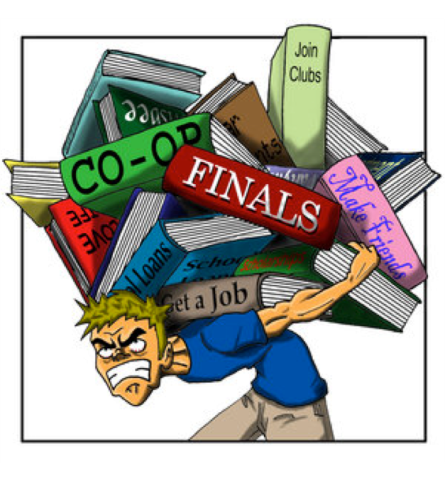 Section 15.1 and 15.2 Reading GuideSection 15.1 Sources of Stress:  What Gets to You1.  Explain what a stressor is:2.  Positive events produce less _______________distress and fewer  _____________symptoms.3.  Why are positive events included in the CUSS?4.  People who report having many daily hassles also report what?5.  Many chronic stressors are linked to ____________________.6.  Explain how perceived control works:Section 15.2  Stress Reactions:  All Shook UP7. Stress can produce changes in _______system of the ________and _________, stimulating both ______________and ______________________ reactions.8.   Describe how the fight-or-flight response works: (Include an explanation of HPA axis)9.   What are the three phases of the general adaptation syndrome (GAS)? Explain how the syndrome works.10.  Experiments on which animal led to the GAS?  ______________11.  How does stress affect the immune system?  12.  How might the effect of stress on the immune system help to explain why social status is related to health?13. Explain how stress can lead to a heart attack:14.  Explain why Type A people are more likely to have a heart attack than Type B people.15. What is primary appraisal?  16.  What is secondary appraisal?17.  Name some symptoms of PTSD:18.  What neurological condition may be related to susceptibility to PTSD?19.  Which type of job is most susceptible to burnout?  20.  What are some theories about causes of burnout?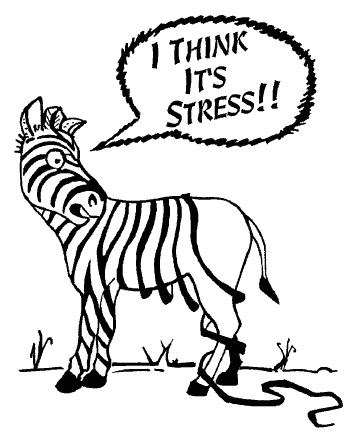 